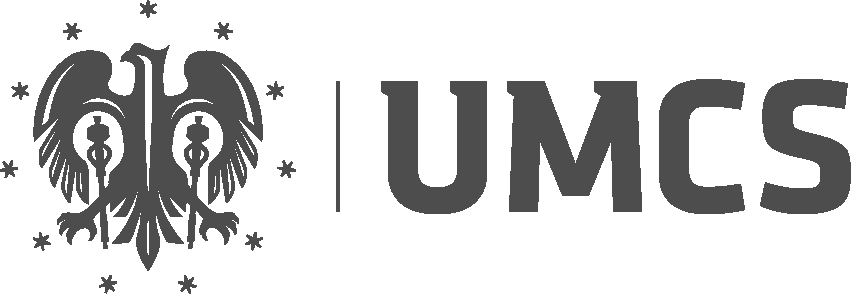 UNIWERSYTET MARII CURIE-SKŁODOWSKIEJ W LUBLINIEWydział Chemii Kierunek: ChemiaSpecjalność: ……………………..Imię i nazwiskonr albumu: 123456Badania strukturalne pochodnych benzofuranu (Structural studies of benzofuran derivatives)Praca napisana w Katedrze Chemii Fizycznejpod kierunkiem Lublin rok 